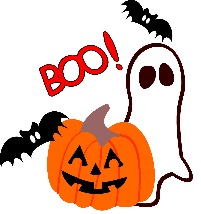 Friday Oct 267:00 PM 	S’mores by the campfire   Community Firepit {behind the store}8:00 PM 	Halloween Movie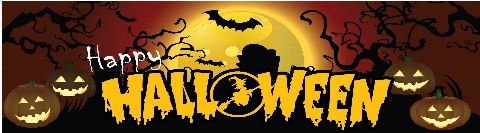 Saturday Oct 27 DECORATE YOUR SITES CONTEST11:00 AM	HAY SCRAMBLE {at the Pavilion}12-4 PM	HALLOWEEN FESTIVAL {back of store}		PICK A PUMPKIN Decorate your Pumpkin and enter it for a chance to “win”		Climbing Wall and Obstacle course1-3 PM		FACE PAINTING {next to store}, PONY RIDES {at playground}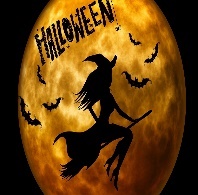 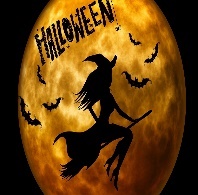 		HALLOWEEN CRAFT1:00 PM	Tie Dye $10.002-4 PM		HAY RIDES!! {IN FRONT OF PLAYGROUND} 5:00 PM	COSTUME CONTEST ALL AGES: 1-56:00 PM	COSTUME PARADE {while votes are being counted} meet at stage.7:00 Pm 	TRICK OR TREATING around the campground		NO DRIVING VEHICLES AROUND DURING TRICK OR TREATING {IF YOU MUST LEAVE BEFORE 7 PM} STRICTLY ENFORCED8:00 PM	Halloween MovieSunday Oct 288:30 AM 	Contest Winners announced**WRIST BANDS MUST BE WORN AT ALL TIMES**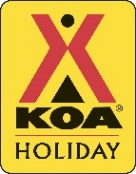 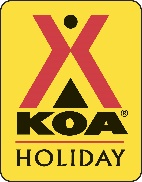 Follow us on Facebook activities will be posted and winners announced.BOOK BEFORE YOU LEAVE FOR NEXT YEAR TO BE ASSURED YOUR FAVORITE SITE